«Космос – это интересно»Когда над землею летит космонавт,Глядят ему в след миллионы ребят,Вечерней порою глядят в небеса,Сияют, сияют ребячьи глаза.И в них отражаются, ярко горя,Те звезды, к которым они полетят!В нашем детском саду закончилась тематическая неделя, посвященная Дню космонавтики. Дети средней группы «Радуга» в течение недели знакомились с информацией о первом полете человека в космос, закрепили названия планет и их последовательное расположение относительно Солнца. Дети вместе с родителями искали информацию в книгах, использовали интернет ресурсы. Затем с великим удовольствием делились информацией со своими сверстниками. Семья Белоусовой Ксении сделали очень занимательный макет солнечной системы. Ксюша поделилась знаниями с одногруппниками. Ребята с большим интересом отвечали на вопросы, называли и показывали планеты.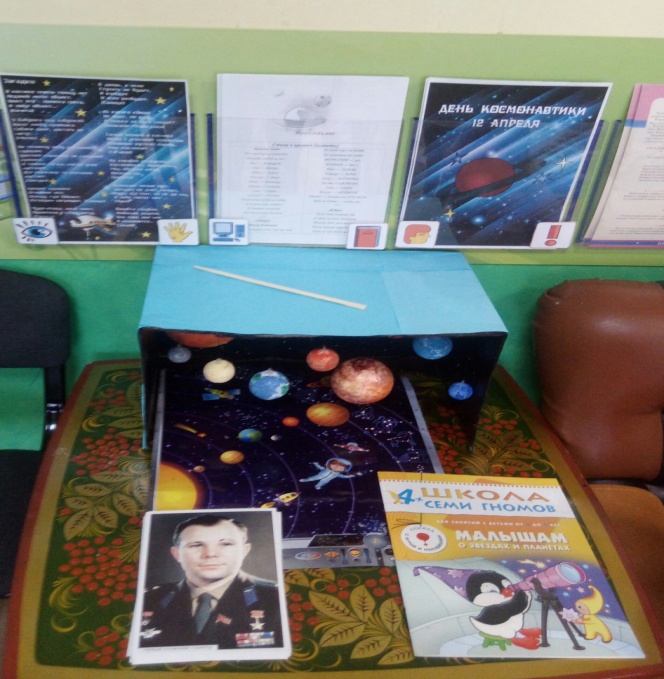 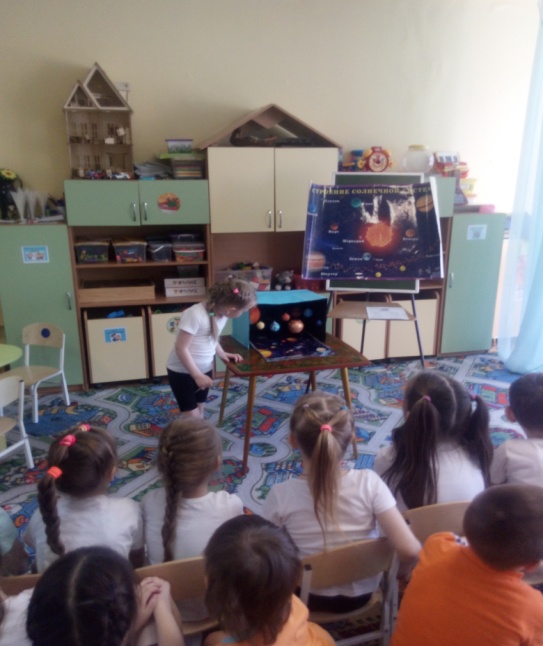 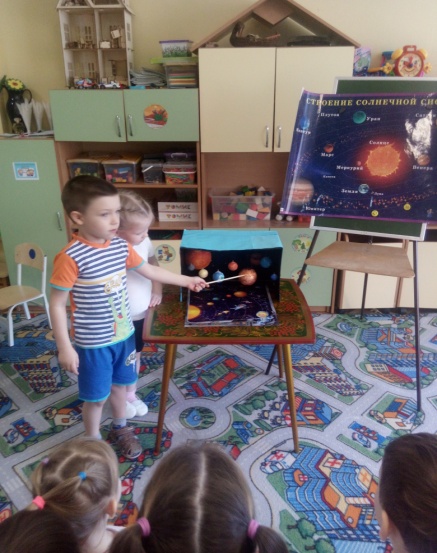 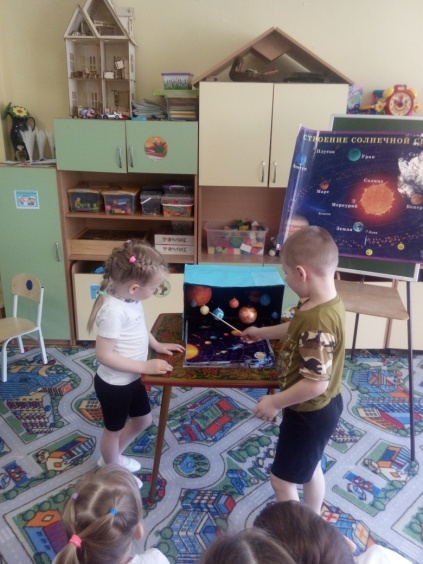 Большое спасибо родителям, которые принимают активное  участие в жизни группы!Подготовила воспитатель Величко Т.Г.